                                     28 сентября  2018 года № 8/197  Ходатайство о    присвоении    почетного   звания     «Заслуженный      механизатор       Чувашской Республики» Катмакову В.П. Рассмотрев представленные материалы, Собрание депутатов Комсомольского района Чувашской Республики р е ш и л о:Ходатайствовать перед Главой Чувашской Республики о присвоении почетного звания «Заслуженный механизатор Чувашской Республики» трактористу СХПК «Асаново» Комсомольского района Катмакову Валерию Павловичу  за многолетний и добросовестный труд.Глава Комсомольского района- председатель Собрания депутатовКомсомольского района                                                             Х.С.Идиатуллин          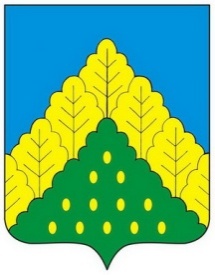 ЧĂВАШ РЕСПУБЛИКИНКОМСОМОЛЬСКИ РАЙОНĔНДЕПУТАТСЕН ПУХĂВĔЙЫШĂНУСОБРАНИЕ ДЕПУТАТОВКОМСОМОЛЬСКОГО РАЙОНАЧУВАШСКОЙ РЕСПУБЛИКИРЕШЕНИЕ